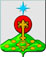 РОССИЙСКАЯ ФЕДЕРАЦИЯСвердловская областьДУМА СЕВЕРОУРАЛЬСКОГО ГОРОДСКОГО ОКРУГАРЕШЕНИЕот 25 сентября 2019 года	          № 45г. СевероуральскО досрочном прекращении полномочий депутата Думы Североуральского городского округа  Аниськина В.В.Руководствуясь пунктом 10 статьи 40 Федерального закона от 06.10.2003 года № 131-ФЗ «Об общих принципах организации местного самоуправления в Российской Федерации", статьёй 26 Устава Североуральского городского округа, на основании личного письменного заявления депутата Думы Североуральского городского округа Аниськина В.В. о сложении своих полномочий (отставки по собственному желанию), Дума Североуральского городского округаРЕШИЛА:1. Прекратить досрочно полномочия депутата Думы Североуральского городского округа шестого созыва Аниськина Владислава Владимировича по собственному желанию.2. Установить, что полномочия депутата Думы Североуральского городского округа Аниськина В.В. прекращаются с момента принятия данного решения.3. Опубликовать настоящее Решение в газете «Наше слово».Председатель ДумыСевероуральского городского округа                                           Е.С. Балбекова